What drives ocean currents?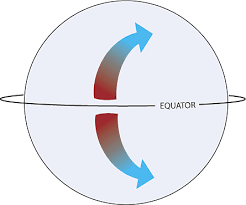 ______________________________________________________Coriolis EffectResults from __________________ _______________________ and influences ________________ _____________________.Surface CurrentsUltimate reason for world’s surface ocean currents is the ___________.Earth is heated by the sun.Wind blows over the _______________________ .Energy is transferred from wind’s energyPush creates surface currents.Direction of Surface Currents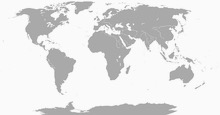 Along the west coasts of continents, currents flow toward the ________________________._______________________________ - bring cool water from the polar regions into the tropical region.Along the east coasts of continents, currents flow from the equator toward the ____________________.____________ ______________ -  brings the warm tropical water toward the poles.A _______________ is a large circular current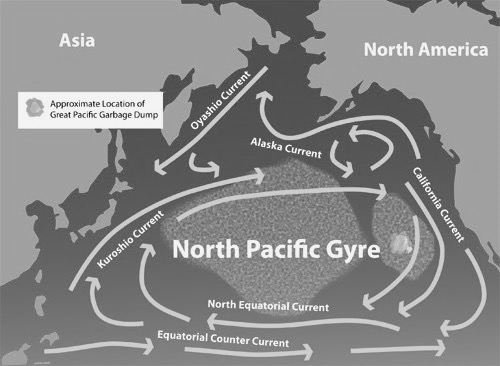 Tidal CurrentsTides move across Earth, encounter ___________________ and ______________________________, and results in tidal ______________________ which are extremely fast especially when the tidal range is large.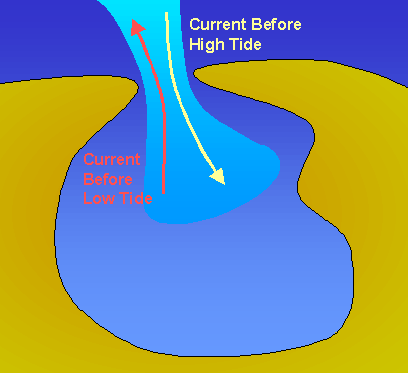 At the Beach!  Currents can flow:_____________________ - long-shore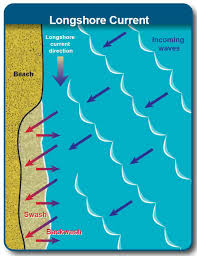 ___________________________ - rip currents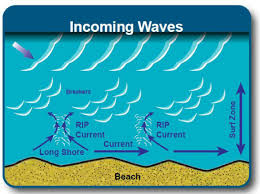 Deep Ocean Currents_______________________ caused by differences in water:______________________________________________________________________________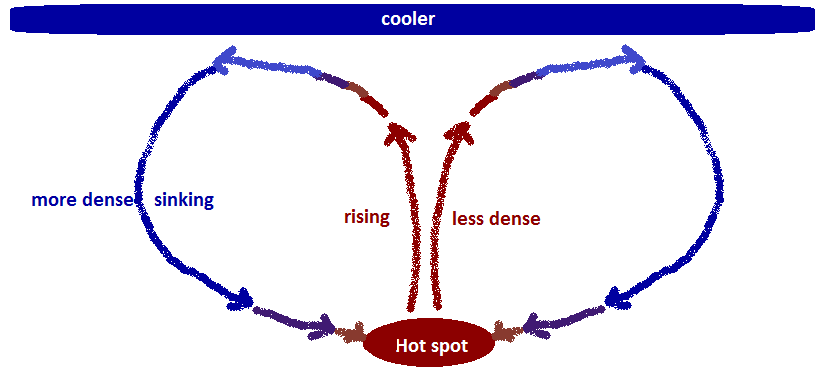 UpwellingUpwelling occurs when cold ______________ and _______________ rich water comes to the surface to replace water that has been moved off the coast by winds.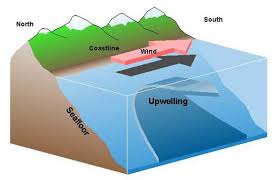 